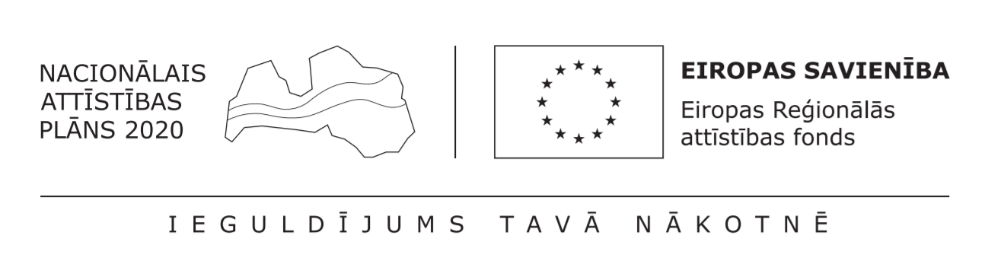 10.05.2023. Tirgus izpēte“Studējošo tīklošanās pasākuma – kompetenču gadatirgus - nodrošināšana  ERAF projektā “Inovāciju granti studentiem mākslas, kultūras, ekonomikas un IT starpdisciplinārajās jomās (MaKE IT)”, ID Nr. 1.1.1.3/21/A/003”, ID Nr. EKA/ MaKE IT/2022-231. pielikumsPretendenta  finanšu piedāvājums2. pielikumsTehniskā specifikācija un Pretendenta piedāvājums kompetenču gadatirgus nodrošināšanaiIepirkuma priekšmetsStudējošo tīklošanās pasākuma – kompetenču gadatirgus - nodrošināšana  ERAF projektā “Inovāciju granti studentiem mākslas, kultūras, ekonomikas un IT starpdisciplinārajās jomās (MaKE IT)”, ID Nr. 1.1.1.3/21/A/003Iepirkuma priekšmetsKompetenču gadatirgus nodrošināšanaTirgus izpētes rezultātsAr piegādātāju, kurš piedāvās zemāko cenu par iepirkuma priekšmeta apjomu, atbilstoši tehniskās specifikācijas prasībām, tiks slēgs Līgums.Līgumslēdzējs, juridiskā adreseSabiedrība ar ierobežotu atbildību "EKONOMIKAS UN KULTURAS AUGSTSKOLA", nodokļu maksātāja Reģ. Nr.  40003402986, juridiskā adrese: Lomonosova iela 1 k-5, Rīga, LV-1019.Nosacījumi līguma izpildeiStudējošo tīklošanās pasākuma – kompetenču gadatirgus - nodrošināšana jāveic, saskaņā tehnisko specifikāciju, kas pievienota kā šī dokumenta 2. pielikums “Tehniskā specifikācija un Pretendenta piedāvājums kompetenču gadatirgus nodrošināšanai ”.Studējošo tīklošanās pasākums -  kompetenču gadatirgus – jānodrošina 2023. gada 17. maijā.Pasākuma nodrošināšana ietver vismaz pasākuma sagatavošanu, vadību un tehniskajā specifikācijā noteikto dokumentu/pārskatu iesniegšanu.Samaksa par veikto pakalpojumu tiks veikta vienā maksājumā pēc tīklošanās pasākuma organizēšanas nodrošināšanas pieņemšanas – nodošanas akta un rēķina (ja attiecināms) iesniegšanas un apstiprināšanas ne vēlāk kā 30 dienu laikā.Tīklošanās pasākumu organizēšanas un nodrošināšanas laikā ir jāizmanto projekta vizuālo elementu ansambli, atbilstoši “Eiropas Savienības fondu 2014 – 2020.  gada plānošanas perioda publicitātes vadlīnijas Eiropas Savienības fondu finansējuma saņēmējiem” (pieejams: https://www.esfondi.lv/upload/00-vadlinijas/vadlinijas_2015/ES_fondu_publicitates_vadlinijas_2014-2020_13.07.2015.pdf). Papildus informācija pieejama: https://www.esfondi.lv/vizualo-prasibu-elementi.Prasības tiešajam tīklošanās pasākuma organizētājam un vadītājam:vismaz 1 (viena) tiešsaistes tīklošanās pasākuma - kompetenču gadatirgus un/vai hakatona vai līdzvērtīga pasākuma organizēšanas nodrošināšana iepriekšējo trīs gadu laikā (2019. -2021. gads un līdz piedāvājuma iesniegšanai), norādot pasūtītāja kontaktinformāciju -  norāda CV;pieredze darbā ar studējošajiem un/vai uzņēmējiem - norāda CV.Piedāvājuma iesniegšanaPiedāvājumu var iesniegt skenētā dokumenta vai dokumenta, kas parakstīts ar drošu elektronisko parakstu formātā līdz 2023. gada 16.  maijam pa e-pasta adresi:  makeit@augstskola.lv  ar norādi: “Tirgus izpēte ID Nr. EKA/ MaKE IT/2022-23”.Piedāvājumā jāiesniedz:Pretendenta finanšu piedāvājums (1. pielikums).Piedāvājumā cenas jānorāda ar 2 (diviem) cipariem aiz komata.Tehniskā specifikācija un tehniskais piedāvājums (2. pielikums).Piedāvājumam jāpievieno tiešā tīklošanās pasākuma organizētāja un vadītāja CV, kurā norādīta atbilstība sadaļas “Nosacījumi līguma izpildei” 6.punktam. Citi  nosacījumiPretendentam jāiesniedz piedāvājums par visu tirgus izpētes apjomu.Ja pretendents ir fiziska persona, tad  sadaļā “Cena par  pakalpojumu, EUR, bez PVN” norāda piedāvājuma bruto summu (iekļaujot visus nodokļus, t.sk. darba devēja VSAOI). Pakalpojuma cena ietver visu ar pakalpojuma izpildi nepieciešamo materiālu, tehnisko resursu, darba telpu, elektrības, ceļa izdevumu u.c. izdevumu izmaksas. Pretendentam, nosakot pakalpojuma cenu, jānosaka visas izmaksas un tās jāiekļauj piedāvājuma cenā (izņemot PVN).Tirgus izpēte“Studējošo tīklošanās pasākuma – kompetenču gadatirgus - nodrošināšana  ERAF projektā “Inovāciju granti studentiem mākslas, kultūras, ekonomikas un IT starpdisciplinārajās jomās (MaKE IT)”, ID Nr. 1.1.1.3/21/A/003”, ID Nr. EKA/ MaKE IT/2022-23*- ja informācija nav attiecināma, norāda: N/aTirgus izpēte“Studējošo tīklošanās pasākuma – kompetenču gadatirgus - nodrošināšana  ERAF projektā “Inovāciju granti studentiem mākslas, kultūras, ekonomikas un IT starpdisciplinārajās jomās (MaKE IT)”, ID Nr. 1.1.1.3/21/A/003”, ID Nr. EKA/ MaKE IT/2022-23*- ja informācija nav attiecināma, norāda: N/aTirgus izpēte“Studējošo tīklošanās pasākuma – kompetenču gadatirgus - nodrošināšana  ERAF projektā “Inovāciju granti studentiem mākslas, kultūras, ekonomikas un IT starpdisciplinārajās jomās (MaKE IT)”, ID Nr. 1.1.1.3/21/A/003”, ID Nr. EKA/ MaKE IT/2022-23*- ja informācija nav attiecināma, norāda: N/aTirgus izpēte“Studējošo tīklošanās pasākuma – kompetenču gadatirgus - nodrošināšana  ERAF projektā “Inovāciju granti studentiem mākslas, kultūras, ekonomikas un IT starpdisciplinārajās jomās (MaKE IT)”, ID Nr. 1.1.1.3/21/A/003”, ID Nr. EKA/ MaKE IT/2022-23*- ja informācija nav attiecināma, norāda: N/aIepirkuma priekšmetsCena par  pakalpojumu, EUR, bez PVNPVN, EUR(ja attiecināms)Kopsumma, EUR ar PVN (ja attiecināms)Studējošo tīklošanās pasākuma – kompetenču gadatirgus - nodrošināšana  ERAF projektā “Inovāciju granti studentiem mākslas, kultūras, ekonomikas un IT starpdisciplinārajās jomās (MaKE IT)”, ID Nr. 1.1.1.3/21/A/003Tiešā tīklošanās pasākuma organizētāja un vadītāja Vārds, uzvārds:			________________________________Kontakttālruņa numurs:		________________________________e-pasta adrese:			________________________________Pielikumā:				CVTiešā tīklošanās pasākuma organizētāja un vadītāja Vārds, uzvārds:			________________________________Kontakttālruņa numurs:		________________________________e-pasta adrese:			________________________________Pielikumā:				CVTiešā tīklošanās pasākuma organizētāja un vadītāja Vārds, uzvārds:			________________________________Kontakttālruņa numurs:		________________________________e-pasta adrese:			________________________________Pielikumā:				CVTiešā tīklošanās pasākuma organizētāja un vadītāja Vārds, uzvārds:			________________________________Kontakttālruņa numurs:		________________________________e-pasta adrese:			________________________________Pielikumā:				CVPiedāvājumu iesniedza:Nosaukums/vārds, uzvārds:		________________________________Adrese:					________________________________Reģ. Nr.:					________________________________Banka:					________________________________Bankas kods:				________________________________Konta Nr.:					________________________________Paraksttiesīgā persona (vārds, uzvārds):	________________________________Kontakttālruņa Nr.:				________________________________e-pasta adrese:				________________________________Datums:					________________________________Paraksts: 					 _________ /ja attiecināms/Piedāvājumu iesniedza:Nosaukums/vārds, uzvārds:		________________________________Adrese:					________________________________Reģ. Nr.:					________________________________Banka:					________________________________Bankas kods:				________________________________Konta Nr.:					________________________________Paraksttiesīgā persona (vārds, uzvārds):	________________________________Kontakttālruņa Nr.:				________________________________e-pasta adrese:				________________________________Datums:					________________________________Paraksts: 					 _________ /ja attiecināms/Piedāvājumu iesniedza:Nosaukums/vārds, uzvārds:		________________________________Adrese:					________________________________Reģ. Nr.:					________________________________Banka:					________________________________Bankas kods:				________________________________Konta Nr.:					________________________________Paraksttiesīgā persona (vārds, uzvārds):	________________________________Kontakttālruņa Nr.:				________________________________e-pasta adrese:				________________________________Datums:					________________________________Paraksts: 					 _________ /ja attiecināms/Piedāvājumu iesniedza:Nosaukums/vārds, uzvārds:		________________________________Adrese:					________________________________Reģ. Nr.:					________________________________Banka:					________________________________Bankas kods:				________________________________Konta Nr.:					________________________________Paraksttiesīgā persona (vārds, uzvārds):	________________________________Kontakttālruņa Nr.:				________________________________e-pasta adrese:				________________________________Datums:					________________________________Paraksts: 					 _________ /ja attiecināms/Tirgus izpēte“Studējošo tīklošanās pasākuma – kompetenču gadatirgus - nodrošināšana  ERAF projektā “Inovāciju granti studentiem mākslas, kultūras, ekonomikas un IT starpdisciplinārajās jomās (MaKE IT)”, ID Nr. 1.1.1.3/21/A/003”, ID Nr. EKA/ MaKE IT/2022-23Tirgus izpēte“Studējošo tīklošanās pasākuma – kompetenču gadatirgus - nodrošināšana  ERAF projektā “Inovāciju granti studentiem mākslas, kultūras, ekonomikas un IT starpdisciplinārajās jomās (MaKE IT)”, ID Nr. 1.1.1.3/21/A/003”, ID Nr. EKA/ MaKE IT/2022-23Tirgus izpēte“Studējošo tīklošanās pasākuma – kompetenču gadatirgus - nodrošināšana  ERAF projektā “Inovāciju granti studentiem mākslas, kultūras, ekonomikas un IT starpdisciplinārajās jomās (MaKE IT)”, ID Nr. 1.1.1.3/21/A/003”, ID Nr. EKA/ MaKE IT/2022-23Tehniskā specifikācijaTehniskā specifikācijaPiegādātāja piedāvājums(Jānorāda: “Tiek piedāvāts” vai “Netiek piedāvāts”)Kompetenču gadatirgus vispārējs raksturojumsStudējošo tīklošanās pasākums – kompetenču gadatirgus tiek organizēts Studentu inovāciju programmas īstenošanas ietvaros, lai studējošajiem būtu iespējas iepazīties ar komersantiem kopīgu ideju īstenošanai. Kompetenču gadatirgus mērķisKompetenču gadatirgus mērķis ir savest kopā studējošos  ar komersantiem, atrodot kopīgas intereses un idejas Studentu inovāciju programmas īstenošanas ietvaros, lai pēc tam pieteiktos inovācijas grantu programmā.Kompetenču gadatirgus mērķauditorijaProjekta mērķauditorija Studentu inovāciju programmas īstenošanas ietvaros:visu līmeņu un programmu studējošie augstākās izglītības institūcijās;koledžu, vispārējās vidējās izglītības un profesionālās izglītības iestāžu izglītojamie (vecumā no 18 gadiem).Komersanti un citas organizācijas, kam interesē savu problēmsituāciju risināšana studentu inovācijas programmas ietvarosKompetenču gadatirgus dalībniekiStudējošie u.c. izglītojamie vecumā no 18 gadiem  (skaits: no 50 līdz 100).Komersantu u.c. organizāciju pārstāvji (skaits: no 15 līdz 30).Projekta ieviešanas personāls - aktivitāšu koordinatori u.c.  Kompetenču gadatirgus norises laiksKompetenču gadatirgus norise plānota 2023. gada 17. maijā, kopā 3 (trīs)  stundas.Kompetenču gadatirgus sākumu un beigu laiku Piegādātājs saskaņo ar Pasūtītāja pārstāvi.Kompetenču gadatirgus norises vieta un formātsKompetenču gadatirgus norise plānota tiešsaistes formātā, ar iespējamiem hibrīda norises elementiem.Kompetenču gadatirgus norise ir jānodrošina Pasūtītāja Zoom plaformā vai līdzvērtīgā Piegādātāja rīcībā esošā video telekonferenču platformā.Kompetenču gadatirgus norises satursKompetenču gadatirgus atklāšana un informācija par tā norisi.Iepazīstināšana ar komersantiem (formātu un laiku nosaka Piegādātājs saskaņojot ar Pasūtītāju).Studējošo un komersantu tīklošanās aktivitātes (formātu un laiku nosaka Piegādātājs saskaņojot ar Pasūtītāju).Pasākuma noslēgums un rezultātu apkopošana.Kompetenču gadatirgus publicitātePiegādātāja sagatavots apraksts pirms kompetenču gadatirgu uzsākšanas, iekļaujot informāciju par pasākuma norises laiku, formātu un darba kārtību (paredzēta ievietošanai projekta mājas lapā)Citi uzdevumiJāiesniedz ar Pasūtītāju saskaņots apraksts par kompetenču gadatirgus norises laiku, formātu un darba kārtību (digitālā formā, vienojoties ar Pasūtītāju) – ne vēlāk kā trīs darba dienas pirms kompetenču gadatirgus sākuma.Jāiesniedz kompetenču gadatirgus dalībnieku saraksts – (digitālā formā, vienojoties ar Pasūtītāju) – ne vēlāk kā piecas darba dienas pēc kompetenču gadatirgus beigāmPiedāvājumu iesniedza:Nosaukums/vārds, uzvārds:		________________________________Adrese:					________________________________Reģ. Nr.:					________________________________Banka:					________________________________Bankas kods:				________________________________Konta Nr.:					________________________________Paraksttiesīgā persona (vārds, uzvārds):	________________________________Kontakttālruņa Nr.:				________________________________e-pasta adrese:				________________________________Datums:					________________________________Paraksts: 					 _________ /ja attiecināms/